Making an Appeal against the Decision of the Registrar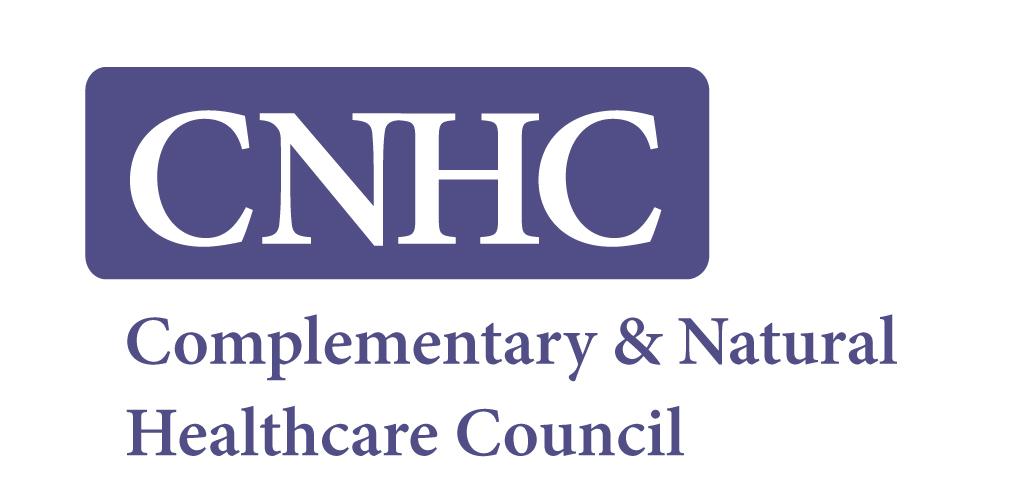 (to be made within 30 days of notification of the decision)About this formThis is the information we need if you want to make an appeal against a decision made by the Registrar.  If you need help with this form please telephone CNHC on 020 3327 2720 and we will do our best to help you.Your details
Name 
Address Postcode 
Daytime Tel No.	Mobile 
Email Address
The Decision Being Appealed 